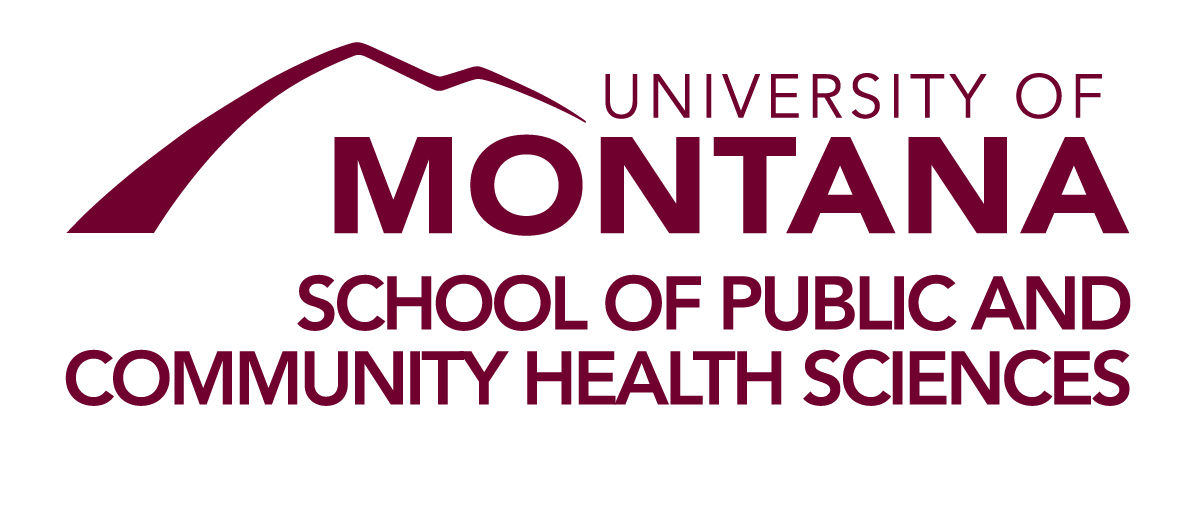 Student Applied Practice Experience (APE) Site AssessmentThe purpose of the Student Practicum Site Assessment is to provide students with an opportunity to relay important information about the challenges, strengths, and concerns of the practicum site and site mentor to the UM MPH program.This required form should be completed and returned to the MPH Program Coordinator. This information is confidential and will not be shared with the Practicum site mentor or anyone else at the practicum site. It will be used to inform the future training, support, and placements at the Practicum field sites. Student Name: _____________________________________  Date:  _____________________In what ways was your site mentor helpful? In what ways could he/she have been more helpful?What were the three most important things you learned from the practicum experience at this site? What things, if any, did you hope to learn that you did not?  What challenges did you experience related to this site? How did you and your site mentor address each of these challenges?To what degree would you recommend that the UM MPH program place other students at this practicum site?__ 1 strongly recommend__ 2 moderately recommend__ 3 do not recommendWe welcome your other comments and suggestions.